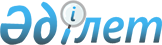 О внесении изменений в постановление Правительства Республики Казахстан от 15 декабря 2009 года № 2131 "Об утверждении государственного норматива сети организаций здравоохранения Республики Казахстан"
					
			Утративший силу
			
			
		
					Постановление Правительства Республики Казахстан от 30 марта 2012 года № 395. Утратило силу постановлением Правительства Республики Казахстан от 19 февраля 2014 года № 114      Сноска. Утратило силу постановлением Правительства РК от 19.02.2014 № 114 (вводится в действие по истечении десяти календарных дней после дня его официального опубликования).

      В целях совершенствования оказания медицинской помощи Правительство Республики Казахстан ПОСТАНОВЛЯЕТ:



      1. В постановлении Правительства Республики Казахстан от 15 декабря 2009 года № 2131 «Об утверждении государственного норматива сети организаций здравоохранения Республики Казахстан» (САПП Республики Казахстан, 2009 г., № 59, ст. 525) внести следующие изменения: 



      1) пункт 2 изложить в следующей редакции:

      «2. Акимам областей, города республиканского значения и столицы:

      1) привести номенклатуру существующей сети организаций здравоохранения в соответствие с настоящим постановлением;

      2) принимать меры по развитию сети организаций здравоохранения и их финансовому и материально-техническому обеспечению.»;



      2) в государственном нормативе сети организаций здравоохранения Республики Казахстан, утвержденном указанным постановлением:



      пункт 1 изложить в следующей редакции:

      «1. Организации здравоохранения, оказывающие амбулаторно-поликлиническую помощь:

      1) организации здравоохранения, оказывающие первичную медико-санитарную помощь:

      районная поликлиника (далее – РП) создается в районном центре;

      медицинский пункт создается в сельских населенных пунктах (далее – СНП) с количеством населения от 50 (пятьдесят) до 800 (восемьсот) человек;

      фельдшерско-акушерский пункт создается в СНП с количеством населения от 800 (восемьсот) до 2000 (две тысячи) человек; 

      врачебная амбулатория (центр семейного здоровья) создается в СНП с количеством населения от 2000 (две тысячи) до 10000 (десять тысяч) человек; 

      сельская поликлиника создается в СНП компактного проживания с численностью прикрепленного населения от 10000 (десять тысяч) человек и более;

      городская поликлиника (далее – ГП) создается в городах с численностью прикрепленного населения в пределах одного территориального участка более 30000 (тридцать тысяч) человек, но не менее одной ГП;

      врачебная амбулатория создается в городах в пределах одного территориального участка с численностью прикрепленного населения менее 30000 (тридцать тысяч) человек;

      2) организации здравоохранения, оказывающие консультативно-диагностическую помощь:

      консультативно-диагностический центр создается в областях, городе республиканского значения и столице.».



      2. Настоящее постановление вводится в действие со дня первого официального опубликования.      Премьер-Министр

      Республики Казахстан                       К. Масимов
					© 2012. РГП на ПХВ «Институт законодательства и правовой информации Республики Казахстан» Министерства юстиции Республики Казахстан
				